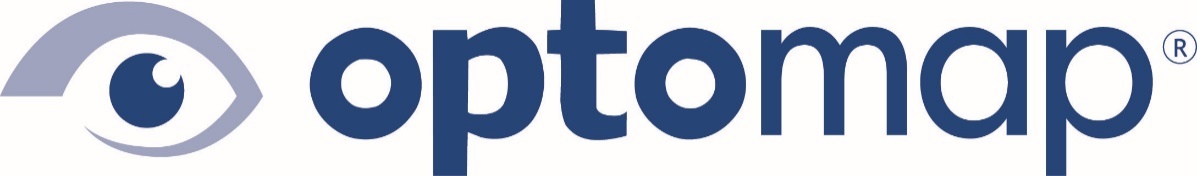 Retinal ImagingThank you for choosing Excellence in Eye Care, LLC for your eye care needs. We strive to provide the best quality eye care for our patients.Our doctor highly recommends that all patients have digital images taken of their retinas with our new ultra-wide field imaging system. The optomap® is a great early detection tool for macular degeneration, vascular issues, retinopathies, retinal degenerations, and much more. The images taken will be kept on file for future reference. If you do not prefer to get the dilation done and would rather skip the side effects of the Tropicamide 1%, the optomap® is an excellent alternative to dilation that would give the doctor a comparable view. The imaging system option is only a $39 additional fee to your exam.If you are unsure of what you would like to do, you may discuss your options with the doctor. Otherwise, please check mark your choice below.____ Yes, I would like to have images taken of my retinas and be able to go over the photos with the doctor for a $39 fee. I understand that the doctor recommends using the optomap® to review the health of my retinas.____ No, I would not like to have images taken of my retinas using the imaging system. I understand that the doctor recommends using the optomap® to review the health of my retinas.Patient name (print): ___________________________________________________________________Patient/Parent signature _____________________________ Date: ____________